РЕСПУБЛИКА АЛТАЙ                                              АЛТАЙ РЕСПУБЛИКА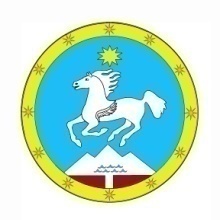 АДМИНИСТРАЦИЯ                                                    «УЛАГАН АЙМАК»МУНИЦИПАЛЬНОГО ОБРАЗОВАНИЯ                   МУНИЦИПАЛ ТОЗОМОЛДИН «УЛАГАНСКИЙ РАЙОН»                                                  АДМИНИСТРАЦИЯЗЫПОСТАНОВЛЕНИЕ                                                              JОПот «01»  апреля  2019г.    № 250с. Улаган Об организации и проведении двухмесячника по весеннему благоустройству, санитарной очистке и озеленении населенных пунктов и мест массового отдыха на территории МО «Улаганский район»На основании статьи 16 Федерального Закона от 06.10.2003 г. № 131-ФЗ «Об общих принципах организации местного самоуправления в РФ», Закона Российской Федерации от 30.03.1999 г. № 52-ФЗ «О санитарно-эпидемиологическом благополучии населения», 10.01.2002 г. № 7-ФЗ «Об охране окружающей среды», руководствуясь решением Совета депутатов МО «Улаганский район» от 25.09.2012 г. № 31-8 « Правил благоустройства, содержания и обеспечения санитарно- эпидемиологического состояния территории муниципального образования «Улаганский район», Уставом МО «Улаганский район» а также в целях благоустройства и озеленения территорий, создания комфортных условий проживания населения муниципального образования Улаганский район, постановляю:Объявить двухмесячник по благоустройству и санитарной очистке территорий в административных границах МО «Улаганский район» на период с 1апреля  по 1 июня 2019г;Утвердить план первоочередных мероприятий по проведению двухмесячника весенней санитарной очистки, благоустройства и озеленения территории МО «Улаганский район» (Приложение № 1);Утвердить состав комиссии по проведению двухмесячника весенней санитарной очистки благоустройства и озеленения МО «Улаганский район» (Приложение № 2)Рекомендовать главам всех сельских поселений МО «Улаганский район»;а) разработать планы и графики проведения мероприятий по санитарной очистке и благоустройству территорий.б) информировать население сельских поселений, руководителей организаций, учреждений, предприятий и индивидуальных предпринимателей осуществляющих свою деятельность на территории сельских поселений о проведении двухмесячника весенней санитарной очистке и благоустройства под роспись.в) организовать транспорт для вывоза мусора. Жителям населенных пунктов по вопросу вывоза мусора обращаться в сельские администрации по месту жительства. г) распределить участки по секторам, закрепить за предприятиями, организациями и учреждениями независимо от их форм собственности территории, подлежащие к уборке, благоустройству и озеленению назначить ответственных по санитарному содержанию и предоставить их заместителю главы администрации Санину В.А. в срок до 10 апреля 2019 года.д) до 10 апреля 2019г. провести по дворовый обход, провести разъяснительную работу с владельцами жилых домов об ответственности  за нарушение санитарного режима.е) еженедельно в пятницу предоставлять отчет о проделанной работе по благоустройству и санитарной очистке населенных пунктов специалисту по экологии администрации МО «Улаганский район» (Адыкаева Т.Н.) по форме установленной Ропотребнадзором РА.О проведении районных субботников по санитарной очистке населенных пунктов главы сельских поселений будут проинформированы дополнительно.Ежедневный контроль за соблюдением санитарного порядка на закрепленных территориях возложить на руководителей организаций учреждений, предприятий всех форм собственности и индивидуальных предпринимателей.Уполномоченным должностным лицам привлекать к административной ответственности нарушителей санитарного режима и правил благоустройства с наложением штрафов на физических и юридических лиц независимо от форм собственности в соответствии с законом Республики Алтай «Об административных правонарушениях» от 10.11.2015 г. № 69-РЗ.Рекомендовать отделу МВД России по Улаганскому району (Табылгинов Э.Н.):- Обеспечить проведение рейдовых проверок по выявлению нарушений с составлением протоколов об административном правонарушении и передачей дел в соответствующие структуры на водителей и руководителей организаций за использование необорудованного и неспециализированного автотранспорта для вывоза ТБО, промотходов, пылящих опасных грузов, а также организацию несанкционированных свалок, на территории района, загрязняющих водоемы, лесные зоны, обочины дорог.9. Управляющий делами администрации МО «Улаганский район» опубликовать  данное постановление в газете «Улаганнын солундары».10. Настоящее постановление вступает в силу с момента его официального опубликования.Контроль за исполнением настоящего постановления возложить на заместителя Главы администрации Санина В.А.Глава                                                                                             В.Б.ЧелчушевАдыкаева Т.Н.22502                                                                                                                                                                  ПРИЛОЖЕНИЕ № 1                                                                             УТВЕРЖДЕНО                                                                        постановлением администрации                                                                         МО «Улаганский район»                                                                        от «01» апреля 2019 г. № 250Мероприятияпо подготовке и проведению двухмесячника по благоустройству, озеленению и санитарной очистке территории МО «Улаганский район»                             ПРИЛОЖЕНИЕ № 2        УТВЕРЖДЕНО       постановлением администрации       МО «Улаганский район»       от «01» апреля 2019 г. № 250Состав комиссииПо контролю за выполнением плана мероприятий, по проведению месячника, по благоустройству и санитарной очистке на территории МО «Улаганский район»Санин В.А. - заместитель главы администрации, председатель комиссии.Адыкаева Т.Н. - специалист по экологии, секретарь.Иташаев А.А. - Начальника ТО Управления Роспотребнадзора по РА в Кош-Агачском, Улаганском районе. Яимов Д.К.- главный врач ФБУЗ «ЦГиЭ в РА в Кош-Агачском районе» (по согласованию)Тыдынова А.О. -архитектор (по согласованию)Токоеков А.М. - глава Улаганского сельского полселения (по согласованию)Акчин А.К. – глава Саратанского сельского поселения (по согласованию)Чулунов Д.Г.- глава Балыктуюльского сельского поселения (по согласованию)Санин Г.И.- глава Чибилинского сельского поселения (по согласованию)Ельдепов А.С.- глава Чибитского сельского поселения (по согласованию)Болгова Н.И.- Глава Акташского сельского поселения (по согласованию)Кыныраков С.В.- глава Челушманского сельского поселения (по согласованию).№п/п             НазваниеСрок исполненияОтветственный1Создать комиссии по проведению двухмесячника весенней санитарной очистке и озеленению.Разработать планы и графики проведения мероприятий по санитарной очистке и благоустройству территорий.03.04.2019г.Главы сельских поселений2Распределить участки по секторам, закрепить за предприятиями, организациями и учреждениями независимо от их форм собственности территории, подлежащие к уборке, благоустройству и озеленению назначить ответственных по санитарному содержанию.10.04.2019г.Главы сельских поселений, руководители организаций, учреждений3Информировать население сельского поселения, руководителей организаций, учреждений, предприятий, и индивидуальных предпринимателей осуществляющих свою деятельность на территории сельских поселений о проведении двухмесячника весенней санитарной очистке и благоустройстваПостоянноГлавы сельских поселений, редакция газеты «Улаганнын солундары»4Провести по дворовый обход, провести разъяснительную работу с владельцами жилых домов об ответственности за нарушение санитарного режимаДо 10.04.2019г.Главы сельских поселений, депутаты сельских поселений, управляющие компании5Провести районные субботники по санитарной очистке населенных пунктовПо отдельному графикуГлавы сельских поселений, руководители организаций, учреждений, предприятий, индивидуальные предприниматели6Организовать транспорт для вывоза мусора10.04.2019 по 01.06.2019Главы сельских поселений 7Проведение санитарных дней с участием трудовых коллективов, организаций всех форм собственности, населения районаКаждая пятница с 10.04.2019 по 01.06.2019 г.Заместитель главы по вопросам ЖКХ, специалист по экологии, главы сельских поселений8Ремонт и санитарная обработка контейнеров для сбора ТБО, ремонт контейнерных площадокЕженедельно.Главы сельских поселений, ответственные работники9Уборка территорий школ, дошкольных учреждений прилегающих к ним территорийЕженедельно.Начальник отдела образования 10Проведение первоочередного ямочного ремонта дорог, уборка дорог, вывоз грунта, побелка бордюров, мостовЕжедневно Руководители, заместитель главы (В.А.Санин), главы сельских поселений11Уборка и ремонт автобусных остановокЕженедельно Главы сельских поселений12Организация и уборки территорий рынка, магазинов и прилегающий к ним территорийЕжедневноГлавы сельских поселений, собственники13Уборка территорий лечебных учреждений и прилегающих к ним территорий Еженедельно  Главный врач БУ РА Улаганская РБ14Организация работ по очистке и благоустройству сельских кладбищКаждая пятницаГлавы сельских поселений15Ремонт линии электропередач и уличного освещенияПо отдельному графикуМБУ «ОАиГ», главы сельских поселений16Разъяснительная работа с владельцами магазинов, рынков по приобретению контейнеров для сбора ТБОЕженедельно Главы сельских поселений, специалист по экологии17Опубликовать данное постановление в газете «Улаганнын солундары»05.04.2019г. Управляющий делами администрации МО «Улаганский район»